GUESSHello! Our names are Faidra and Iokasti and our favorite season has got many colorful flowers and many beautiful sights. In this season the weather is sunny and  warm. See the pictures underneath and guess what season  it is.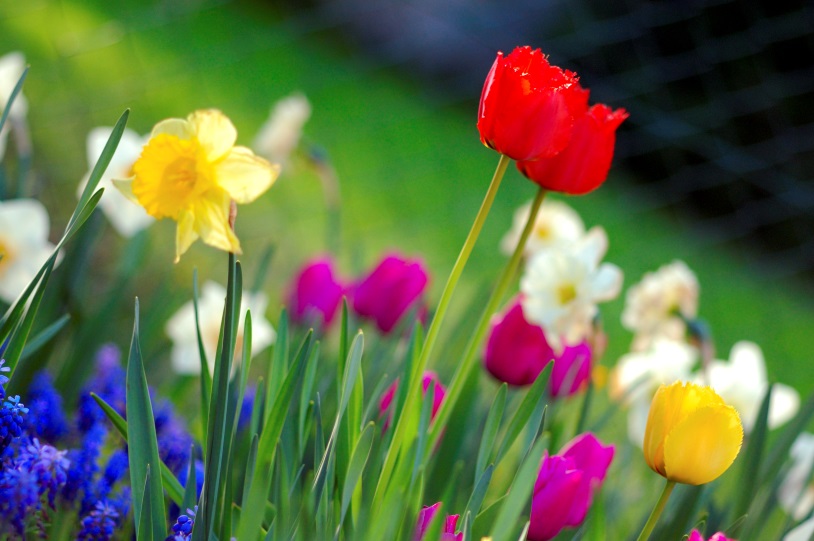 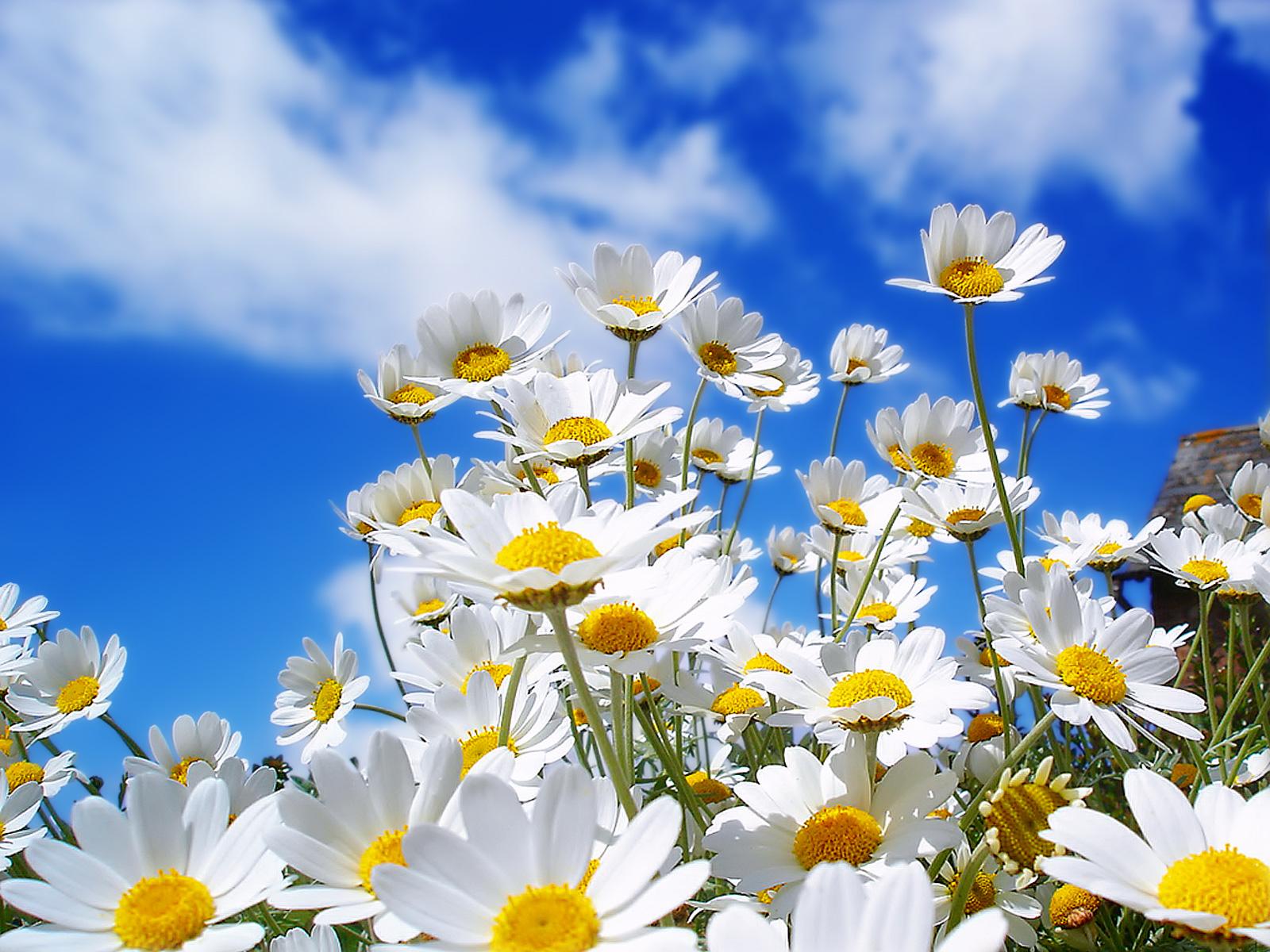 CAN YOU GUESS THE SEASON??